Olmsted Falls City School District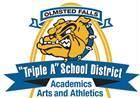 Olmsted Falls High School“INTENT TO PARTICIPATE”(Please Print)I, __________________________________, parent/guardian of ______________________________________, am interested in the    Student Name				Year of GraduationCollege Credit Plus program. My son/daughter would like to be involved for the 2016 - 2017 academic year.  I understand that my student needs to         gain acceptance by the college offering the CCP program and          submit ACT/SAT scores or take appropriate placement tests prior to CCP         course registration.My student is interested in taking coursework in the following subject areas:____________________________________________________________Parent Signature _____________________Date______________________NOTE:   THIS FORM MUST BE COMPLETED AND RETURNED TO THE OFHS GUIDANCE OFFICEBY APRIL 1, 2016.H:CCP/FORMS